Тест к разделу «Здоровье и безопасность»ФАМИЛИЯ, ИМЯ ________________________________Допиши предложение.Голова, шея, туловище, руки, ноги – это ____________Установи стрелками соответствие.С помощью какого органа дышит человек? Обведи нужную букву.а) мозг;б) легкие;в) сердце;  г) желудок.Какой орган непрерывно гонит в сосуды кровь и заставляет её обегать всё тело? Обведи нужную букву.а) легкие;б) сердце; в) желудок; г) кишечник;В каком ряду дан правильный порядок расположения органов пищеварения? Обведи нужную букву.а) кишечник – рот – желудок – пищевод – прямая кишка;б) рот – зубы – пищевод – желудок – кишечник – прямая кишка;в) желудок – рот – зубы – кишечник – прямая кишка.6. Отметь на рисунке легкие.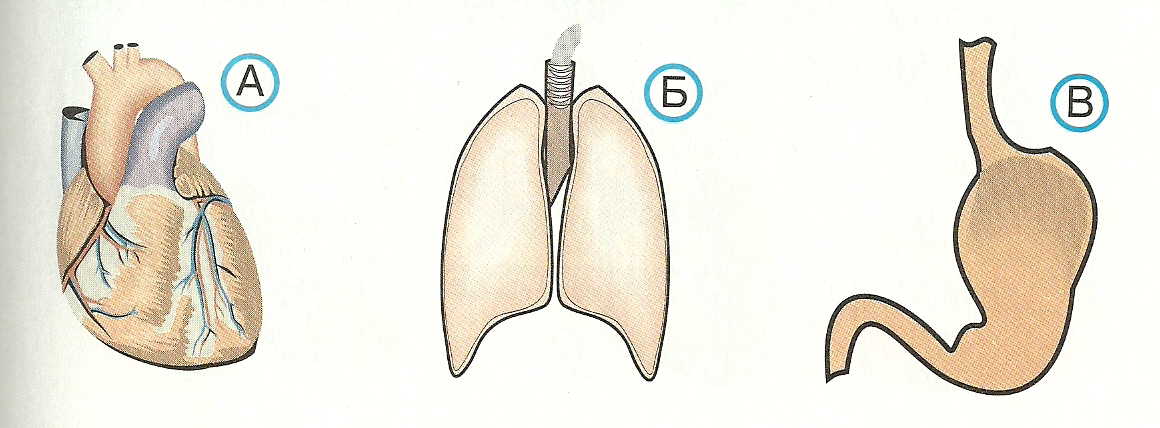 7. В какой строчке описывается здоровый человек?а) сутулый, крепкий, неуклюжий, высокий;б) горбатый, бледный, хилый, низкий?в) стройный, сильный, ловкий, статный.8. Какая последовательность занятий после школы полезнее для здоровья?а) выполнение домашних заданий, обед, прогулка;б) обед, прогулка, выполнение домашних заданий;в) обед, выполнение домашних заданий, прогулка.9. Какой из этих предметов должен быть личным?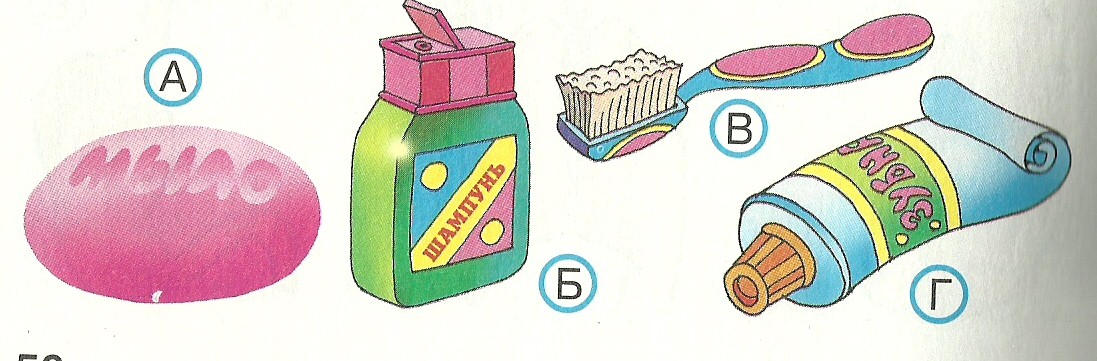 10. в каком ответе перечислены только продукты растительного происхождения?А) хлеб, чай, сыр, картофель, орехи;Б) хлеб, помидоры, кофе, яблочный сок, варенье.В) масло, сыр, творог, мясо, рыба.Тест к разделу «Здоровье и безопасность»ФАМИЛИЯ, ИМЯ ________________________________Допиши предложение.Головной мозг, легкие, сердце, желудок, печень, кишечник – это ____________Установи стрелками соответствие.Что является главным отделением «внутренней кухни»? Обведи нужную букву.а) желудок;б) легкие;в) мозг; г) печень.4.Какой орган управляет работой всего организма? Обведи нужную букву.а) сердце;б) мозг;в) кишечник;г) желудок.5.В каком ряду дан правильный порядок расположения органов дыхания? Обведи нужную букву.а) бронхи – нос – легкие - трахея;б) нос – трахея – бронхи - легкие;в) легкие – бронхи – трахея – нос.6. Отметь на рисунке легкие.7. В какой строчке описывается здоровый человек?а) сутулый, крепкий, неуклюжий, высокий;б) горбатый, бледный, хилый, низкий?в) стройный, сильный, ловкий, статный.8. Какая последовательность занятий после школы полезнее для здоровья?а) выполнение домашних заданий, обед, прогулка;б) обед, прогулка, выполнение домашних заданий;в) обед, выполнение домашних заданий, прогулка.9. Какой из этих предметов должен быть личным?10. в каком ответе перечислены только продукты растительного происхождения?А) хлеб, чай, сыр, картофель, орехи;Б) хлеб, помидоры, кофе, яблочный сок, варенье.В) масло, сыр, творог, мясо, рыба.